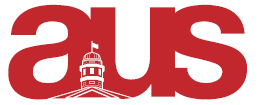 Report of the Arts Senators to AUS Council September 13, 2017I. Senate First Senate Meeting will be held on Tuesday, September 19, 2017 Senator Orientation happened this morning! II. Senate Caucus First Senate Caucus of the year was held on Monday, September 11, 2017Notable Agenda Items:Bursary set up at Scholarships & Student Aid for students from Child Welfare systemsProject fund submitted for full time position for someone who would lay the groundwork and manage thisKnow Your Rights!Campaign page is up on Facebook, and more info is available hereThe Campaign ends with the 3rd Annual Academic Summit taking place September 30th from 11 am to 3 pm! You can register here, and more info can be found on the Facebook event for Know Your Rights Next Caucus: Monday, September 18We will be joined by Suzanne Fortier and Olivier Dyens (Deputy Provost, Student Life and Learning) to discuss the “Provost’s Strategic Academic Plan” which can be accessed online here If you have any questions about this, please contact us so we can bring them up!Isabella: Artssenator1@ssmu.caMichael: Artssenator2@ssmu.ca III. Committee Reports Isabella Committee on Student Services (CSS):Committee Orientation will be held on September 19First meeting will be held on September 27Enrolment and Student Affairs Advisory Committee (ESAAC):Have not yet been contacted about the first meeting, but have reached out and expect to hear soon!MichaelCommittee on Enrolment and Student Affairs (CESA):Met Tuesday, September 12 (will provide oral updates) McGill Athletics and Recreation Advisory Board (MARAB):Will update orally on any meetingsRespectfully Submitted,Isabella AndersonMichael NwabufoArts Senators